Česká republika – Státní pozemkový úřadSídlo : Husinecká 1024/11 a, 130 00,  Praha 3zastoupený Ing. Evou Schmidtmajerovou CSc., ředitelkou Krajského pozemkového úřadu pro Jihočeský kraj, adresa : Rudolfovská 80, 370 01, České BudějoviceIČ: 01312774DIČ : CZ01312774Bankovní spojení : Česká národní banka, číslo účtu :  50016-3723001/0710(dále jen „Státní pozemkový úřad“)– na straně jedné –aobchodní jméno: KOOPRODUKT, a.s.,sídlo: nám. Míru 140, Lišov, 37372 Lišov IČ: 63906279statutární orgán (zástupce): předseda představenstva, Ing. Petr Pokorný(dále jen „uživatel“) - na straně druhé –uzavírají tutodohodu o zaplacení úhrady za užívání  nemovité věcič.105N14/05___________________________________________________________________________Čl. IUživatel  nemovitých věcí ve vlastnictví státu, se kterými je příslušný hospodařit Státní pozemkový úřad, zapsaných u  Katastrálního úřadu pro Jihočeský kraj Katastrálního pracoviště České Budějovice se zavazuje za jejich užívání od 15.10.2013 do 30.9.2014 zaplatit Státnímu pozemkovému úřadu úhradu za užívání (dále jen „úhrada“). 	Dne 9.4.2014, na základě rozhodnutí Krajského pozemkového úřadu pro Jihočeský kraj č.j.:237190/2013/505305/D/R121, kterým schvaluje dohodu o vydání zemědělských nemovitostí mezi Římskokatolickou farností Lišov a ČR-SPÚ,  povinná osoba vydává v k.ú. Lišov, obci Lišov z předmětu nájmu této dohody nemovitosti KN 590/2; KN 590/3; KN 590/4 oprávněné osobě.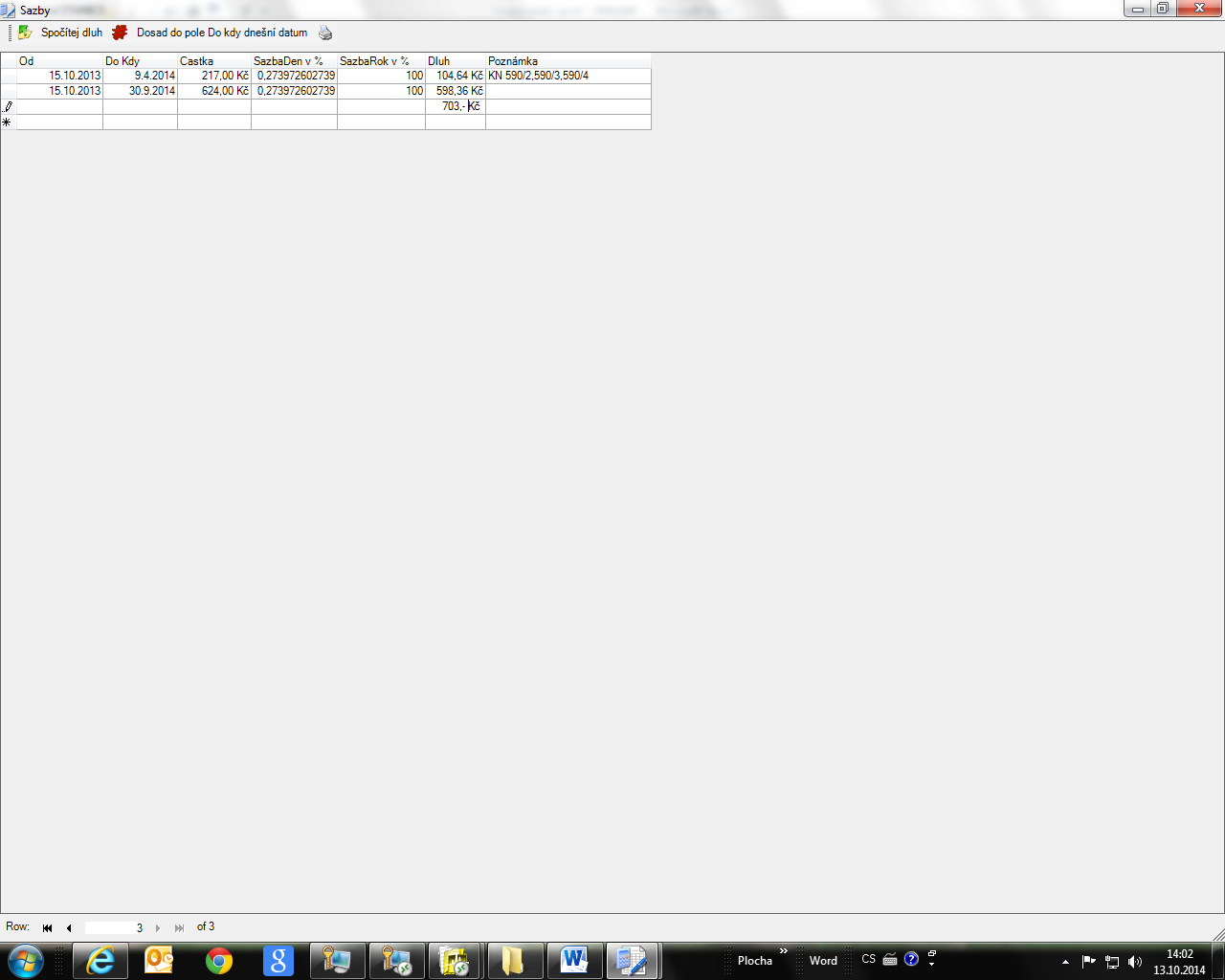 Úhrada za období od 15.10.2013 do 30.9.2014 pro nemovitosti v k.ú. Lišov činí 703,-Kčb)  Uživatel  nemovité věci ve vlastnictví státu, se kterou je příslušný hospodařit Státní pozemkový úřad, zapsané u  Katastrálního úřadu pro Jihočeský kraj Katastrálního pracoviště České Budějovice se zavazuje za jejich užívání od 1.10.2005 do 30.9.2014 zaplatit Státnímu pozemkovému úřadu úhradu za užívání (dále jen „úhrada“). 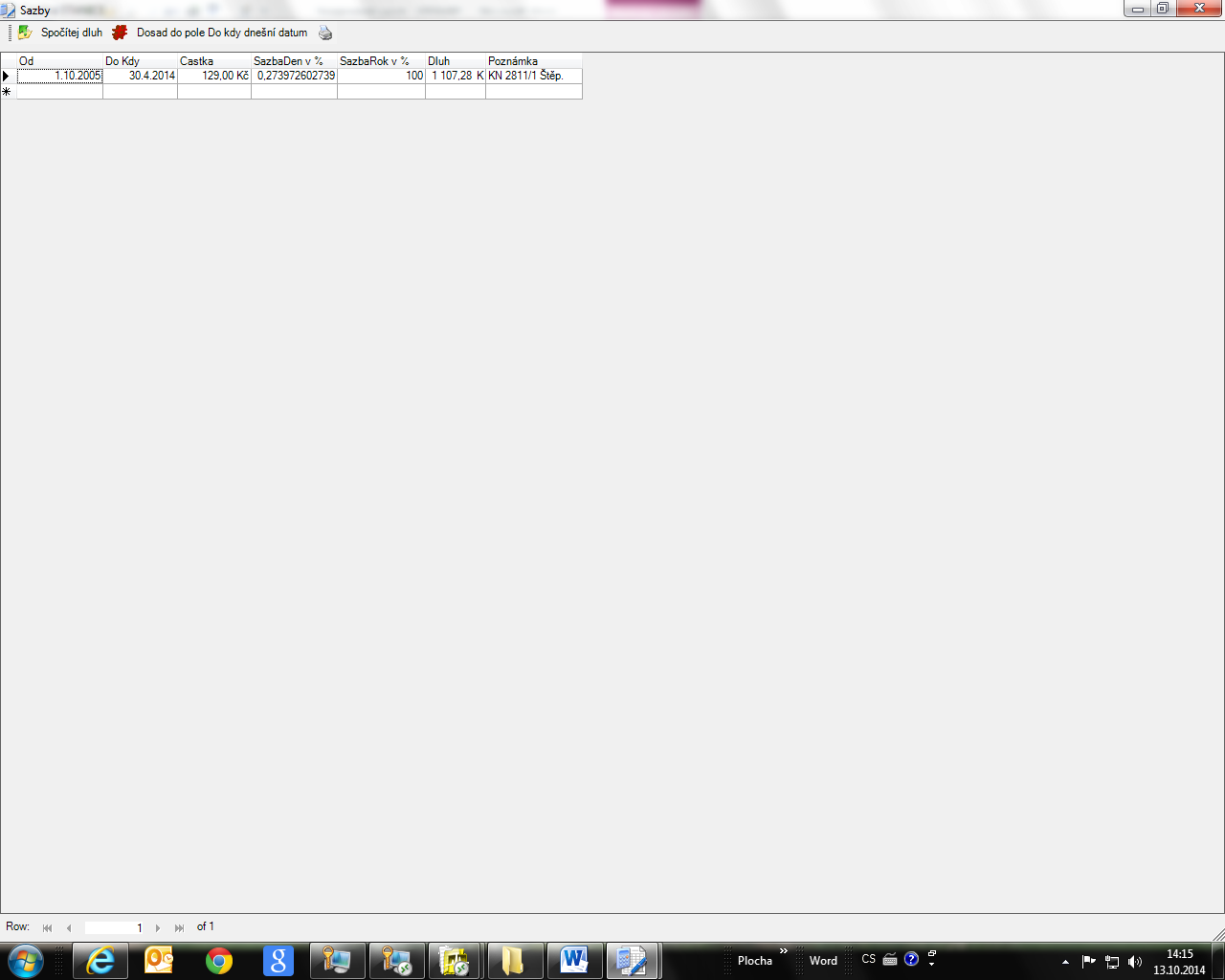 Úhrada za období od 1.10.2005 do 30.9.2014 pro nemovitost KN 2811/1 v k.ú. Štěpánovice činí 1107,-Kč.Čl. IICelková úhrada za u nemovitostí uvedených v čl.1a) a b) tedy činí 1810,- Kč (slovy: tisícosmsetdesetkorun českých) .Čl. IIIUživatel se zavazuje celkovou úhradu specifikovanou v čl. II této dohody, kterou tímto uznává co do důvodu a výše, zaplatit na účet Státního pozemkového úřadu vedený u České národní banky, číslo účtu 50016-3723001/0710, variabilní symbol 10511405 k 1.11.2014. 	Zaplacením se rozumí připsání placené částky na účet Státního pozemkového úřadu.Čl. IVDalší užívací vztahy k nemovitým věcem specifikovaným v čl. I. této dohody budou řešeny v pachtovní smlouvě č. 105N14/05, která bude uzavřena po podpisu této dohody.Čl. VUživatel souhlasí se zpracováním a uchováním svých osobních údajů Státním pozemkovým úřadem. Tento souhlas uživatel poskytuje na dobu 10 let a zároveň se zavazuje, že po tuto dobu souhlas se zpracováním a uchováním osobních údajů neodvolá.Čl. VITato dohoda je vyhotovena v dvou. stejnopisech, z nichž každý má platnost originálu. Jeden stejnopis přebírá uživatel a  jeden je určen pro Státní pozemkový úřad. Čl. VIITato dohoda nabývá platnosti a účinnosti dnem jejího podpisu smluvními stranami.Čl. VIII Smluvní strany po přečtení této dohody prohlašují, že s jejím obsahem souhlasí a že tato dohoda je shodným projevem jejich vážné a svobodné vůle, a na důkaz toho připojují své podpisy.V Českých Budějovicích, dne                          2014…………………………………..	…………………………………….Ing. Eva Schmidtmajerová CSc.	                 Ing Petr Pokornýředitelka Krajského pozemkového úřadu                                   předseda představenstva pro Jihočeský kraj	                      nájemce  pronajímatel            		     Za správnost: Ing.CikánČeská republika – Státní pozemkový úřadSídlo : Husinecká 1024/11 a, 130 00,  Praha 3zastoupený Ing. Evou Schmidtmajerovou CSc., ředitelkou Krajského pozemkového úřadu pro Jihočeský kraj, adresa : Rudolfovská 80, 370 01, České BudějoviceIČ: 01312774DIČ : CZ01312774Bankovní spojení : Česká národní banka, číslo účtu :  50016-3723001/0710(dále jen „propachtovatel“)– na straně jedné –aobchodní jméno: KOOPRODUKT, a.s.,sídlo: nám. Míru 140, Lišov, 37372 Lišov IČ: 63906279statutární orgán (zástupce): předseda představenstva, Ing. Petr Pokorný(dále jen „pachtýř“)– na straně druhé –uzavírají podle ustanovení § 2332 a násl. zákona č. 89/2012 Sb., občanský zákoník, (dále jen „NOZ“) tutoPACHTOVNÍ SMLOUVUč. 105N14/05Čl. IPropachtovatel je ve smyslu zákona č. 503/2012 Sb., o Státním pozemkovém úřadu a o změně některých souvisejících zákonů, ve znění pozdějších předpisů, příslušný hospodařit se zemědělskými pozemky specifikovanými v příloze č. 1 této smlouvy vedenými u Katastrálního úřadu pro Jihočeský kraj Katastrálního pracoviště České Budějovice. Smlouva navazuje na ukončenou nájemní smlouvu 150N06/05.Příloha č. 1 je nedílnou součástí této smlouvy.Čl. II	Propachtovatel přenechává pachtýři pozemky uvedené v čl. I této smlouvy do užívání za účelem:provozování zemědělské výroby.Čl. IIIPachtýř je povinen:a) užívat pozemky řádně v souladu s jejich účelovým určením, hospodařit na nich způsobem založeným na střídání plodin a hnojení organickou hmotou ve dvou až čtyřletých cyklech podle fyzikálních vlastností půdy, způsobu hospodaření a nároků pěstovaných rostlin,b) dodržovat povinnosti vyplývající ze zákona č. 326/2004 Sb., o rostlinolékařské péči a o změně některých souvisejících zákonů, ve znění pozdějších předpisů,	c) dodržovat zákaz hospodářské činnosti vyvolávající erozi půdy a používání toxických a jiných škodlivých látek s dlouhodobým reziduálním účinkem, dodržovat ustanovení § 3 odst. 1 zákona č. 334/1992 Sb., o ochraně zemědělského půdního fondu, ve znění pozdějších předpisů,d) umožnit propachtovateli provádění kontroly k bodům a) až c) formou nahlédnutí do evidence rozborů a vstupem na pozemky,e) dodržovat povinnosti vyplývající ze zákona č. 449/2001 Sb., o myslivosti, ve znění pozdějších předpisů,	f) provádět podle podmínek sběr kamene,	g) vyžádat si souhlas propachtovatele při realizaci zúrodňovacích opatření a zakládání trvalých porostů na pozemcích nebo při provádění změny druhu pozemku,	h) trpět věcná břemena, resp. služebnosti spojené s  pozemky, jež jsou předmětem pachtu,	i) platit v souladu se zákonnou úpravou daň z nemovitých věcí za propachtované pozemky, jež jsou předmětem pachtu.Čl. IV1) Tato smlouva se uzavírá od 1.10.2014 na dobu neurčitou.2) Právní vztah založený touto smlouvou lze ukončit dohodou nebo písemnou výpovědí.3) Pacht lze v souladu s ustanovením § 2347 NOZ vypovědět v dvanáctiměsíční výpovědní době, a to vždy jen k 1. říjnu běžného roku.4) Stane-li se pachtýř ze zdravotních důvodů nezpůsobilý na pozemku hospodařit, má dle ustanovení § 2348 NOZ právo vypovědět pacht v tříměsíční výpovědní době.5) Propachtovatel může v souladu s ustanovením § 2334 NOZ vypovědět pacht bez výpovědní doby, jestliže pachtýř propachtuje propachtovaný pozemek jinému, přenechá-li ho k užívání nebo změní-li hospodářské určení pozemku, anebo způsob jeho užívání nebo požívání bez propachtovatelova předchozího souhlasu.Čl. VPachtýř je povinen platit propachtovateli pachtovné.Pachtovné se platí ročně pozadu vždy k 1. 10. běžného roku.3) Roční pachtovné se stanovuje dohodou ve výši 45385,- Kč (slovy: čtyřicetpěttisíctřistaosmdesátpětkorun českých)4) Pachtovné bude hrazeno převodem na účet propachtovatele vedený u České národní banky, číslo účtu 50016-3723001/0710, variabilní symbol 10511405..5) Pachtovné za období od účinnosti smlouvy do 30. 9. 2015 včetně činí 45385,- Kč (slovy: čtyřicetpěttisíctřistaosmdesátpětkorun českých) a bude uhrazeno k 1. 10. 2015.	Zaplacením se rozumí připsání placené částky na účet propachtovatele.6) Nedodrží-li pachtýř lhůtu pro úhradu pachtovného, je povinen podle ustanovení § 1970 NOZ zaplatit propachtovateli úrok z prodlení, a to na účet propachtovatele vedený u České národní banky, číslo účtu 180013-3723001/0710, variabilní symbol 10511405.	7) Prodlení pachtýře s úhradou pachtovného delší než 60 dnů se považuje za porušení smlouvy, které zakládá právo propachtovatele smlouvu vypovědět bez výpovědní doby (ustanovení § 2228 odst. 4 NOZ).Čl. VI	Pokud je na propachtovaném pozemku zřízeno meliorační zařízení, pachtýř se zavazuje:u melioračních zařízení umístěných pod povrchem půdy zajistit jejich údržbu,k hlavním melioračním zařízením umožnit přístup za účelem provedení údržby.Čl. VIIPachtýř bere na vědomí a je srozuměn s tím, že pozemek, který je předmětem pachtu dle této smlouvy, může být propachtovatelem převeden na třetí osoby v souladu s jeho dispozičním oprávněním. V případě změny vlastnictví platí ustanovení § 2221 a § 2222 NOZ.Čl. VIIIPachtýř je oprávněn propachtované pozemky, některé z nich nebo jejich části propachtovat nebo dát do užívání třetí osobě jen s předchozím písemným souhlasem propachtovatele.Čl. IXPachtýř souhlasí se zpracováním a uchováním svých osobních údajů propachtovatelem. Tento souhlas pachtýř poskytuje na dobu 10 let a zároveň se zavazuje, že po tuto dobu souhlas se zpracováním a uchováním osobních údajů neodvolá.Čl. X1) Smluvní strany se dohodly, že jakékoliv změny a doplňky této smlouvy jsou možné pouze písemnou formou dodatku k této smlouvě, a to na základě dohody smluvních stran.2) Smluvní strany jsou povinny se vzájemně informovat o jakékoli změně údajů týkajících se jejich specifikace jako smluvní strany této smlouvy, a to nejpozději do 30 dnů ode dne změny. Čl. XI		Tato smlouva je vyhotovena v dvou stejnopisech, z nichž každý má platnost originálu. Jeden stejnopis přebírá pachtýř a jeden je určen pro propachtovatele.Čl. XII	Tato smlouva nabývá platnosti dnem jejího podpisu smluvními stranami.Čl. XIII	Smluvní strany po přečtení této smlouvy prohlašují, že s jejím obsahem souhlasí a že tato smlouva je shodným projevem jejich vážné a svobodné vůle, a na důkaz toho připojují své podpisy.V Českých Budějovicích, dne                          2014…………………………………..	…………………………………….Ing. Eva Schmidtmajerová CSc.	                 Ing Petr Pokornýředitelka Krajského pozemkového úřadu                                   předseda představenstva pro Jihočeský kraj	                      nájemce  pronajímatel            		     Za správnost: Ing.CikánDODATEK č. 1k Pachtovní smlouvě č. 105N14/05Smluvní strany:Česká republika – Státní pozemkový úřadSídlo : Husinecká 1024/11 a, 130 00,  Praha 3zastoupený Ing. Evou Schmidtmajerovou CSc., ředitelkou Krajského pozemkového úřadu pro Jihočeský kraj, adresa : Rudolfovská 80, 370 01, České BudějoviceIČ: 01312774DIČ : CZ01312774Bankovní spojení : Česká národní banka, číslo účtu :  50016-3723001/0710(dále jen „propachtovatel“)– na straně jedné –aobchodní jméno: KOOPRODUKT, a.s.,sídlo: nám. Míru 140, Lišov, 37372 Lišov IČ: 63906279statutární orgán (zástupce): předseda představenstva, Ing. Petr Pokorný(dále jen „pachtýř“)– na straně druhé –uzavírají tento dodatek č. 1 k pachtovní smlouvě č. 105N14/05, kterým se mění předmět pachtu a výše ročního pachtovného . a)Dne 15.7.2015 nabyl KOOPRODUKT, a.s. vlastnické právo k pozemkům Parc.č.	druh pozemku	výměra	Katastr nemovitostí - stavební st.236/1	zastavěná plocha a nádvoří	823 m2	Katastr nemovitostí - stavební st.236/2	zastavěná plocha a nádvoří	165 m2 na základě smlouvy o převodu nemovitostí 13PR15/05Ode dne podání návrhu na vklad vlastnického práva do katastru nemovitostí nenáleží propachtovateli pachtovné.b)Smluvní strany se dohodly na tom, že nemovitosti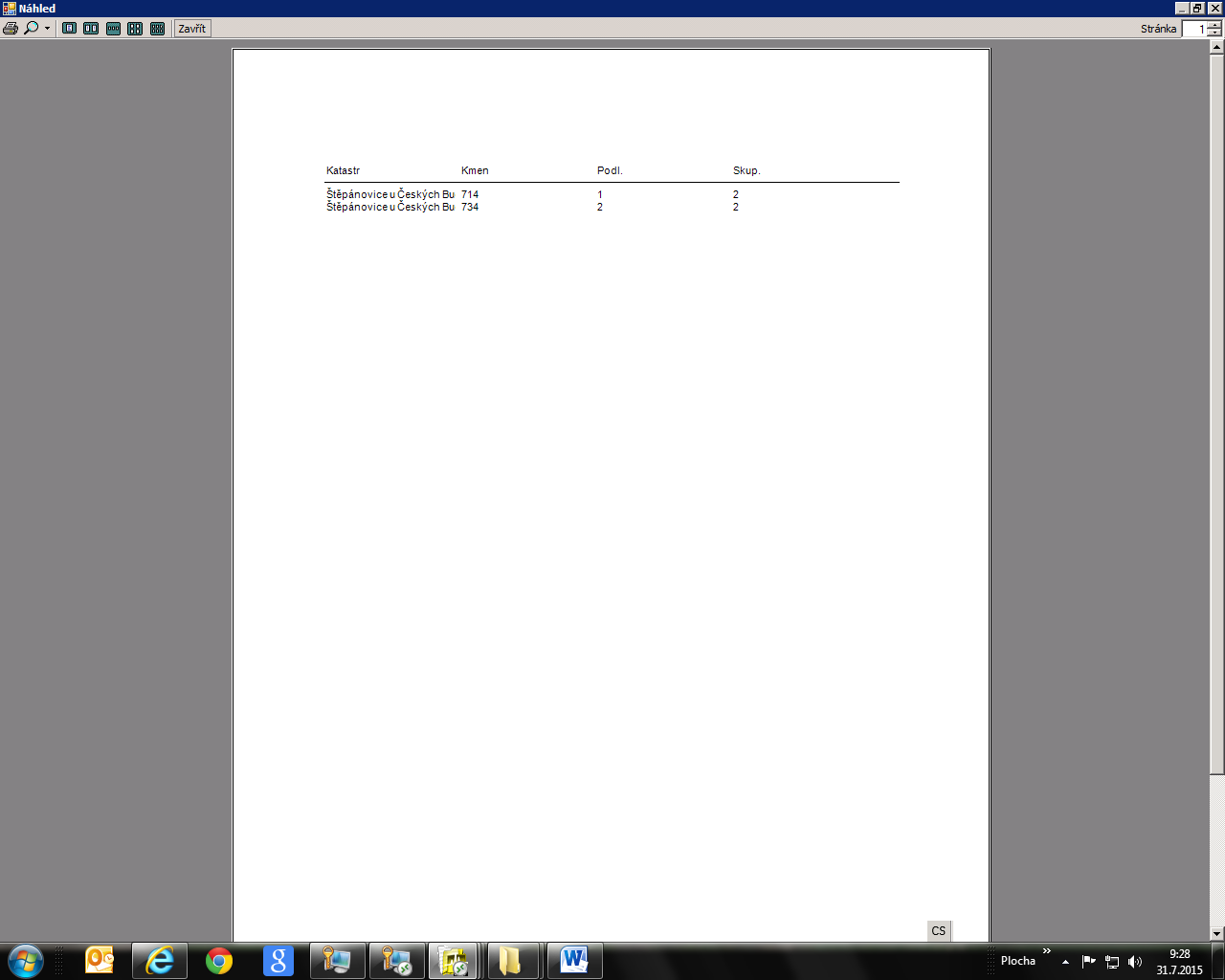 budou na základě prohlášení o neplatnosti části smlouvy vyjmuty z předmětu této smlouvy.2. Smluvní strany se dohodly na tom, že s ohledem na skutečnosti uvedené v bodě 1. tohoto dodatku se nově stanovuje výše ročního pachtovného na částku 37672,-Kč (slovy: třicetsedmtisícšestsetsedmdesátdvěkoruny české).K 1.10.2015 je pachtýř povinen zaplatit částku 39139,- Kč (slovy: třicetdevěttisícstotřicetdevětkorun českých).Tato částka se skládá z ročního pachtovného u pozemků, které nebyly předmětem převodu, a z alikvotní části ročního pachtovného u pozemků, které byly předmětem převodu. Alikvotní část je vypočítána za období od předchozího data splatnosti do rozhodného data .Roční pachtovné u pozemků, které nebyly předmětem převodu: 37672,-Kč (slovy: třicetsedmtisícšestsetsedmdesátdvěkoruny české).Alikvotní části ročního pachtovného u pozemků, které byly předmětem převodu: 1467,- Kč (slovy: tisícčtyřistašeesátsedmkorun českých). (viz výpočet pachtu pro smlouvu 105N14/05)3. Tento dodatek nabývá platnosti a účinnosti dnem podpisu oběma smluvními stranami.4. Tento dodatek je vyhotoven v dvou stejnopisech, z nichž každý má platnost originálu. Jeden stejnopis přebírá pachtýř a jeden je určen pro propachtovatele . 5. Ostatní ujednání smlouvy nejsou tímto dodatkem č. 1 dotčena.6. Smluvní strany po přečtení tohoto dodatku prohlašují, že s jeho obsahem souhlasí a že je shodným projevem jejich vážné a svobodné vůle, a na důkaz toho připojují své podpisy.V Českých Budějovicích, dne                          2015…………………………………..	…………………………………….Ing. Eva Schmidtmajerová CSc.	                 Ing Petr Pokornýředitelka Krajského pozemkového úřadu                                   předseda představenstva pro Jihočeský kraj	                      nájemce  pronajímatel            		     Za správnost: Ing.CikánČeská republika – Státní pozemkový úřadSídlo : Husinecká 1024/11 a, 130 00,  Praha 3zastoupený Ing. Evou Schmidtmajerovou CSc., ředitelkou Krajského pozemkového úřadu pro Jihočeský kraj, adresa : Rudolfovská 80, 370 01, České BudějoviceIČ: 01312774DIČ : CZ01312774Bankovní spojení : Česká národní banka, číslo účtu :  50016-3723001/0710(dále jen „propachtovatel“)– na straně jedné –aobchodní jméno: KOOPRODUKT, a.s.,sídlo: nám. Míru 140, Lišov, 37372 Lišov IČ: 63906279statutární orgán (zástupce): předseda představenstva, Ing. Petr Pokorný(dále jen „pachtýř“)- na straně druhé –činí totoprohlášení o neplatnosti části pachtovní smlouvyč.105N14/05Státní pozemkový úřad a KOOPRODUKT, a.s., tímto shodně prohlašují, že pachtovní smlouva č. 105N14/05 uzavřená dne 21.11.2014 je neplatná v části týkající se  nemovitých věcí . a to od 1.10.2014, neboť k výše uvedené nemovité věci obsažené v této pachtovní smlouvě není příslušný hospodařit Státní pozemkový úřad.Důvod: Nemovitosti byly identifikovány jako církevní majetek.Pachtovní smlouva č. 105N14/05 tedy v předmětné části nikdy platně nevznikla.Vypořádání vzájemných závazků z předmětné části smlouvy bude provedeno v dodatku č. 1 k pachtovní smlouvě č. 105N14/05.Toto prohlášení je nedílnou přílohou tohoto dodatku.V Českých Budějovicích, dne                          2015…………………………………..	…………………………………….Ing. Eva Schmidtmajerová CSc.	                 Ing Petr Pokornýředitelka Krajského pozemkového úřadu                                   předseda představenstva pro Jihočeský kraj	                      nájemce  pronajímatel            		     Za správnost: Ing.CikánDODATEK č. 2k Pachtovní smlouvě č. 105N14/05Smluvní strany:Česká republika – Státní pozemkový úřadSídlo : Husinecká 1024/11 a, 130 00,  Praha 3zastoupený Ing. Evou Schmidtmajerovou CSc., ředitelkou Krajského pozemkového úřadu pro Jihočeský kraj, adresa : Rudolfovská 80, 370 01, České BudějoviceIČ: 01312774DIČ : CZ01312774Bankovní spojení : Česká národní banka, číslo účtu :  50016-3723001/0710(dále jen „propachtovatel“)– na straně jedné –aobchodní jméno: KOOPRODUKT, a.s.,sídlo: nám. Míru 140, Lišov, 37372 Lišov IČ: 63906279statutární orgán (zástupce): předseda představenstva, Ing. Petr Pokorný(dále jen „pachtýř“)– na straně druhé –uzavírají tento dodatek č. 1 k pachtovní smlouvě č. 105N14/05, kterým se mění předmět pachtu a výše ročního pachtovného . 1.	a)Dne 26.6.2015, na základě rozhodnutí   Krajského pozemkového úřadu pro Jihočeský kraj č.j.:237190/2013/ R770/RR8095, vydává Krajský pozemkový úřad pro Jihočeský kraj oprávněné osobě Římskokatolické farnosti Lišov v k.ú. Lišov, obci Lišov nemovitosti z předmětu nájmu této smlouvy  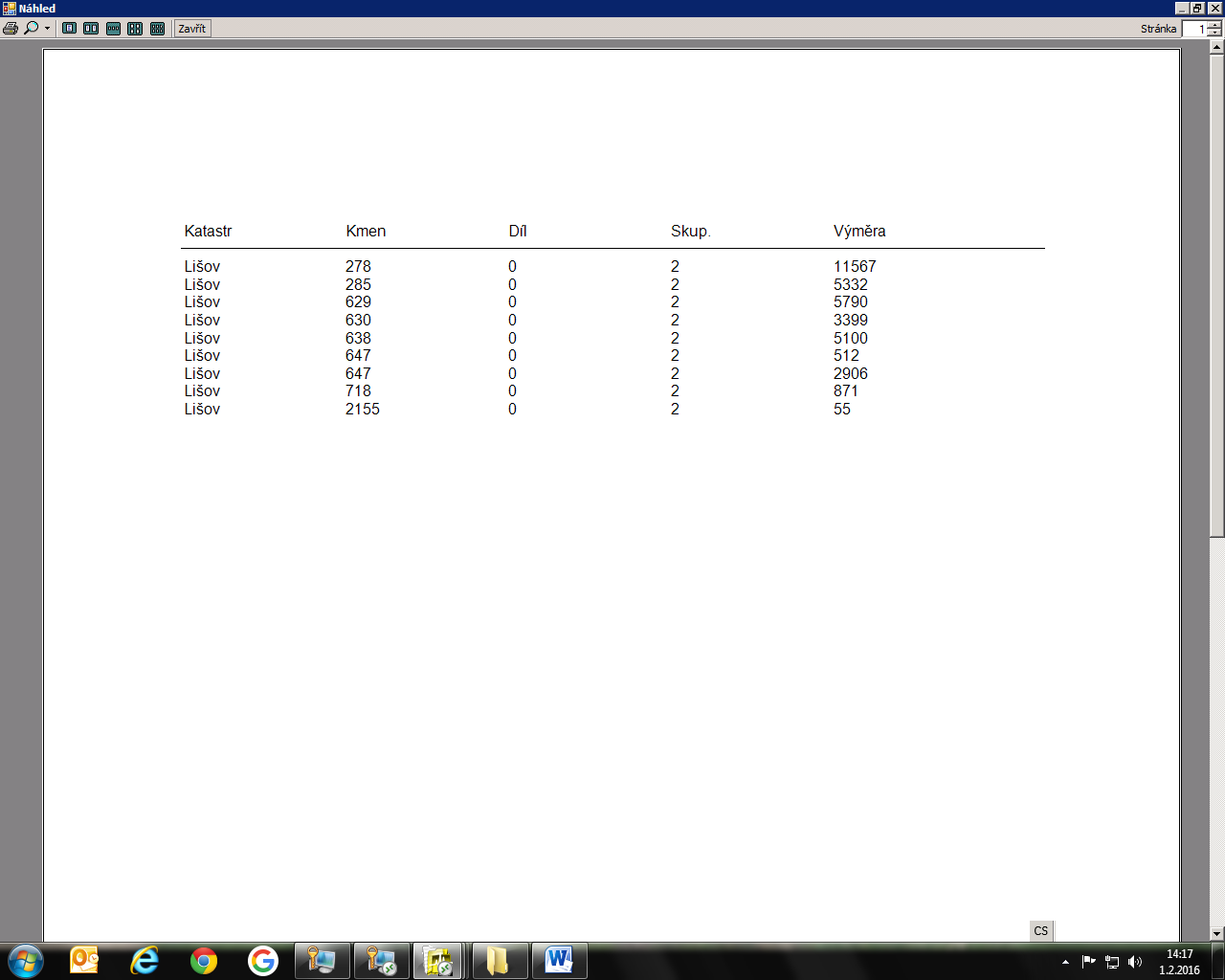 oprávněné osobě.	b) Dne 1.7.2015,  na základě rozhodnutí   Krajského pozemkového úřadu pro Jihočeský kraj č.j.:470982/2013/D/R7677, kterým schvaluje dohodu o vydání zemědělských nemovitostí mezi Římskokatolickou farností Lomnice nad Lužnicí a ČR-SPÚ,  povinná osoba vydává v k.ú. Dolní Slověnice, obci Lišov nemovitosti z předmětu nájmu této smlouvy  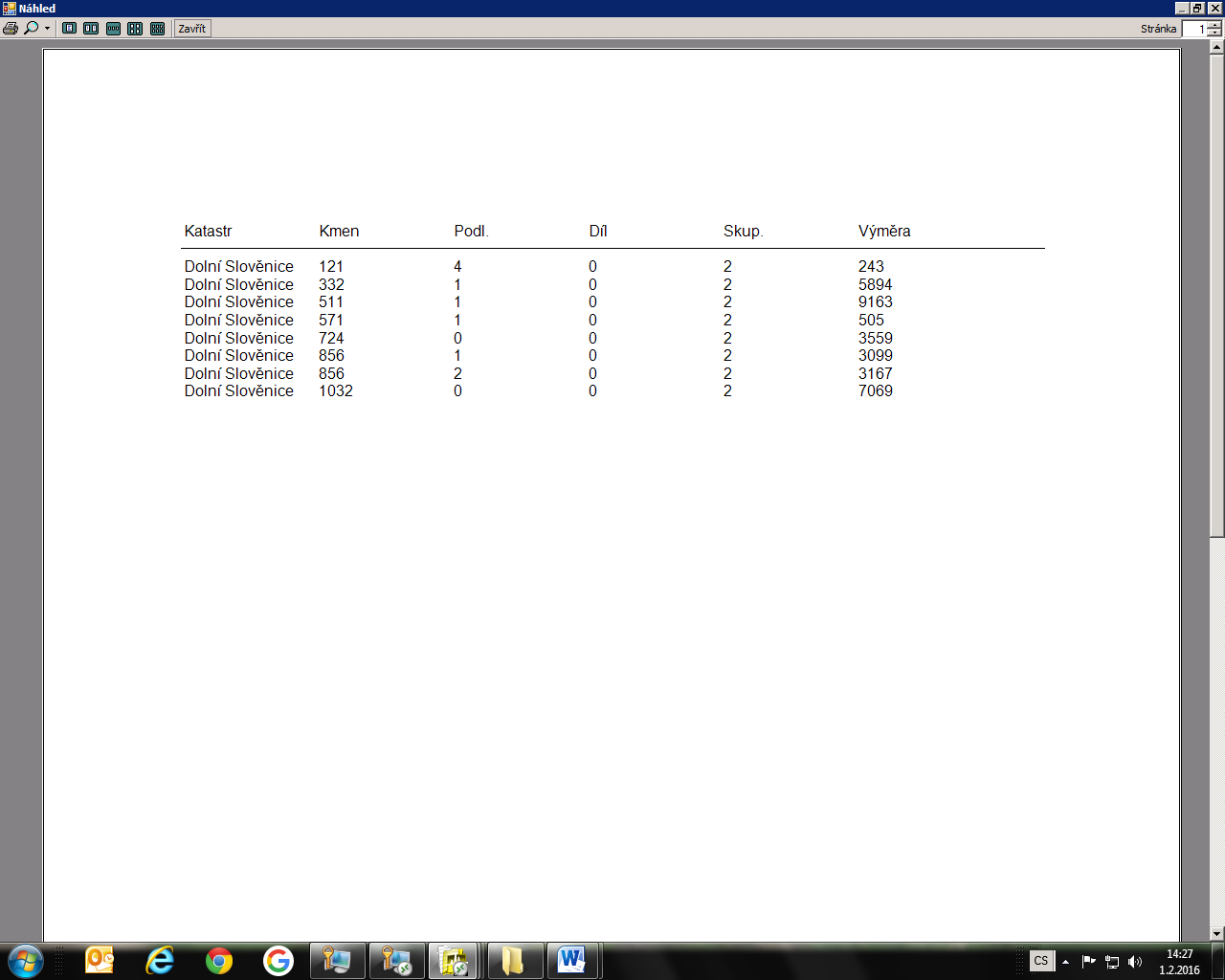 oprávněné osobě.			Pronajímatel a nájemce se dohodli na základě výše uvedeného na následujících změnách na předmětu nájmu (viz příloha k NS 105N14/05).2. Smluvní strany se dohodly na tom, že s ohledem na skutečnosti uvedené v bodě 1. tohoto dodatku se nově stanovuje výše ročního pachtovného na částku 30958,-Kč (slovy: třicettisícdevětsetpadesátosmkorun českých) k datu 1.7.2015.K 1.10.2015 bylo pachtovné spočítáno na částku 37394,- Kč (slovy: třicetsedmtisíctřistadevadesátčtyřikoruny české).Tato částka se skládá z ročního pachtovného u pozemků, které nebyly předmětem převodu, a z alikvotní části ročního pachtovného u pozemků, které byly předmětem převodu. Alikvotní část je vypočítána za období od předchozího data splatnosti do rozhodného data .Roční pachtovné u pozemků, které nebyly předmětem převodu: 30958,-Kč .Alikvotní části ročního pachtovného u pozemků, které byly předmětem převodu: 6436,- Kč . (viz výpočet pachtu pro smlouvu 105N14/05). Dne 29.9.2015 byla uhrazena částka 39139,- Kč (slovy: třicetdevěttisícstotřicetdevětkorun českých). Tím vznikl přeplatek ve výši 1744,-Kč a bude použit na úhradu příští splátky pachtovného.3. Tento dodatek nabývá platnosti a účinnosti dnem podpisu oběma smluvními stranami.4. Tento dodatek je vyhotoven v dvou stejnopisech, z nichž každý má platnost originálu. Jeden stejnopis přebírá pachtýř a jeden je určen pro propachtovatele . 5. Ostatní ujednání smlouvy nejsou tímto dodatkem č. 2 dotčena.6. Smluvní strany po přečtení tohoto dodatku prohlašují, že s jeho obsahem souhlasí a že je shodným projevem jejich vážné a svobodné vůle, a na důkaz toho připojují své podpisy.V Českých Budějovicích, dne                          2016…………………………………..	…………………………………….Ing. Eva Schmidtmajerová CSc.	                 Ing Petr Pokornýředitelka Krajského pozemkového úřadu                                   předseda představenstva pro Jihočeský kraj	                      nájemce  pronajímatel            		     Za správnost: Ing.CikánDODATEK č. 3k Pachtovní smlouvě č. 105N14/05Smluvní strany:Česká republika – Státní pozemkový úřadSídlo : Husinecká 1024/11 a, 130 00,  Praha 3zastoupený Ing. Evou Schmidtmajerovou CSc., ředitelkou Krajského pozemkového úřadu pro Jihočeský kraj, adresa : Rudolfovská 80, 370 01, České BudějoviceIČ: 01312774DIČ : CZ01312774Bankovní spojení : Česká národní banka, číslo účtu :  50016-3723001/0710(dále jen „propachtovatel“)– na straně jedné –aobchodní jméno: KOOPRODUKT, a.s.,sídlo: nám. Míru 140, Lišov, 37372 Lišov IČ: 63906279statutární orgán (zástupce): předseda představenstva, Ing. Petr Pokorný(dále jen „pachtýř“)– na straně druhé –uzavírají tento dodatek č. 3 k pachtovní smlouvě č. 105N14/05, kterým se mění předmět pachtu a výše ročního pachtovného . 1.	a)Dne 25.11.2015, na základě rozhodnutí   Krajského pozemkového úřadu pro Jihočeský kraj č.j.:237190/2013/ R770/RR12430, vydává Krajský pozemkový úřad pro Jihočeský kraj oprávněné osobě Římskokatolické farnosti Lišov v k.ú. Lišov, obci Lišov nemovitosti z předmětu nájmu této smlouvy  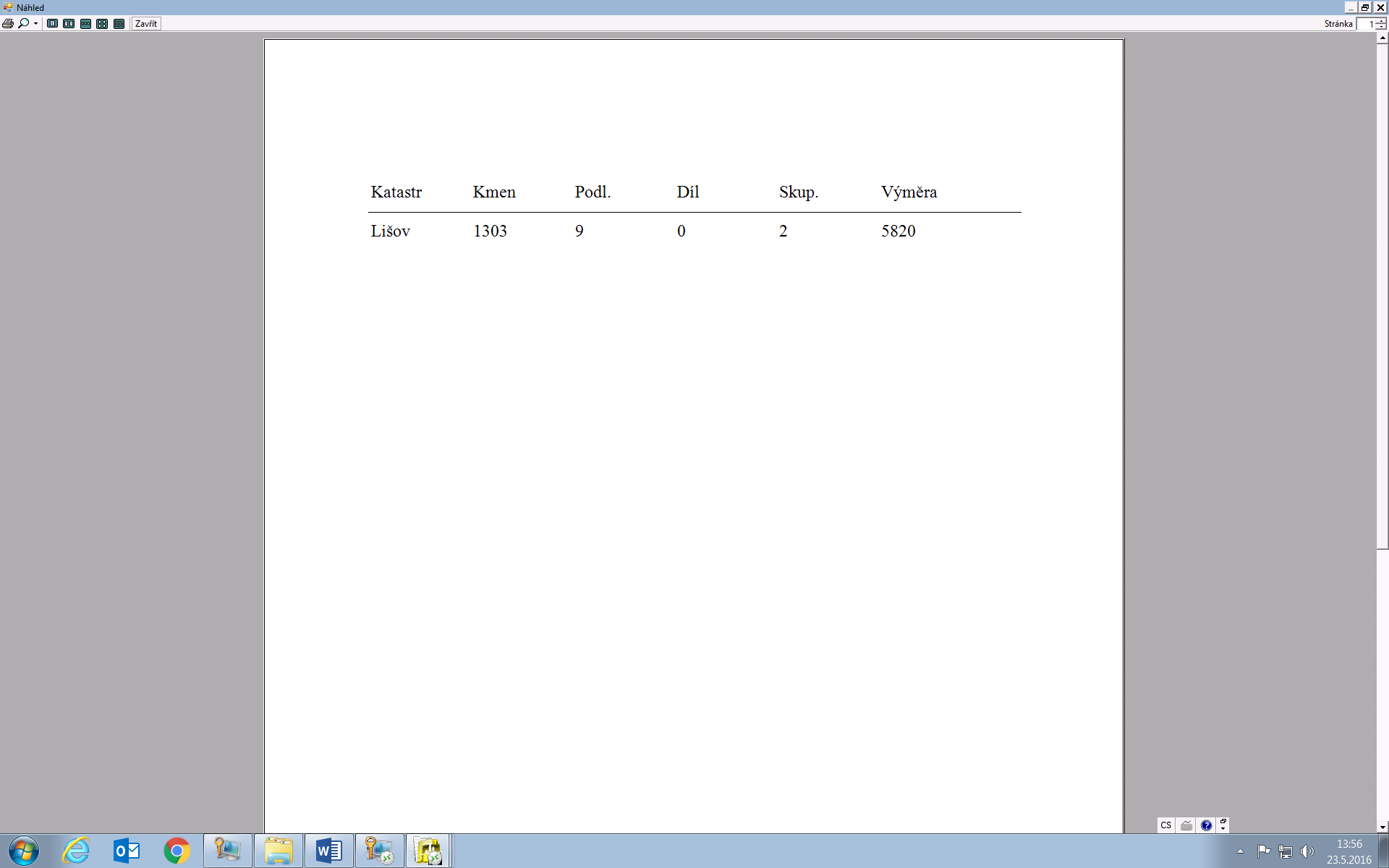 			Pronajímatel a nájemce se dohodli na základě výše uvedeného na následujících změnách na předmětu nájmu (viz příloha k NS 105N14/05).2. Smluvní strany se dohodly na tom, že s ohledem na skutečnosti uvedené v bodě 1. tohoto dodatku se nově stanovuje výše ročního pachtovného na částku 30335,-Kč (slovy: třicettisíctřistatřicetpětkorun českých) k datu vydání.K 1.10.2016 bylo pachtovné spočítáno na částku 30428,- Kč (slovy: ttřicettisícčtyřistadvacetosmkorun českých).Tato částka se skládá z ročního pachtovného u pozemků, které nebyly předmětem převodu, a z alikvotní části ročního pachtovného u pozemků, které byly předmětem převodu. Alikvotní část je vypočítána za období od předchozího data splatnosti do rozhodného data .Roční pachtovné u pozemků, které nebyly předmětem převodu: 30335,-Kč .Alikvotní části ročního pachtovného u pozemků, které byly předmětem převodu: 93,- Kč . (viz výpočet pachtu pro smlouvu 105N14/053. Tento dodatek nabývá platnosti a účinnosti dnem podpisu oběma smluvními stranami.4. Tento dodatek je vyhotoven v dvou stejnopisech, z nichž každý má platnost originálu. Jeden stejnopis přebírá pachtýř a jeden je určen pro propachtovatele . 5. Ostatní ujednání smlouvy nejsou tímto dodatkem č. 3 dotčena.6. Smluvní strany po přečtení tohoto dodatku prohlašují, že s jeho obsahem souhlasí a že je shodným projevem jejich vážné a svobodné vůle, a na důkaz toho připojují své podpisy.V Českých Budějovicích, dne                          2016…………………………………..	…………………………………….Ing. Eva Schmidtmajerová CSc.	                 Ing Petr Pokornýředitelka Krajského pozemkového úřadu                                   předseda představenstva pro Jihočeský kraj	                      nájemce  pronajímatel            		     Za správnost: Ing.CikánDODATEK č. 4k Pachtovní smlouvě č. 105N14/05Smluvní strany:Česká republika – Státní pozemkový úřadSídlo : Husinecká 1024/11 a, 130 00,  Praha 3zastoupený Ing. Evou Schmidtmajerovou CSc., ředitelkou Krajského pozemkového úřadu pro Jihočeský kraj, adresa : Rudolfovská 80, 370 01, České BudějoviceIČ: 01312774DIČ : CZ01312774Bankovní spojení : Česká národní banka, číslo účtu :  50016-3723001/0710(dále jen „propachtovatel“)– na straně jedné –aobchodní jméno: KOOPRODUKT, a.s.,sídlo: nám. Míru 140, Lišov, 37372 Lišov IČ: 63906279statutární orgán (zástupce): předseda představenstva, Ing. Petr Pokorný(dále jen „pachtýř“)– na straně druhé –uzavírají tento dodatek č. 4 k pachtovní smlouvě č. 105N14/05, kterým se mění předmět pachtu a výše ročního pachtovného . 1. Na základě pachtovní smlouvy č.  105N14/05 (dále jen „smlouva“) je nájemce povinen platit propachtovateli roční pachtovné ve výši 30335,-Kč (slovy: třicettisíctřistatřicetpětkorun českých).2. Smluvní strany se dohodly na tom, že pachtovné specifikované v bodě 1. tohoto dodatku bude změněno z důvodu a) rozšíření předmětu nájmu změnám ve výměrách na částku 28606,- Kč (slovy: dvacetosmtisícšestsetšestkorun českých). 	Předmět nájmu se rozšířil o nemovitost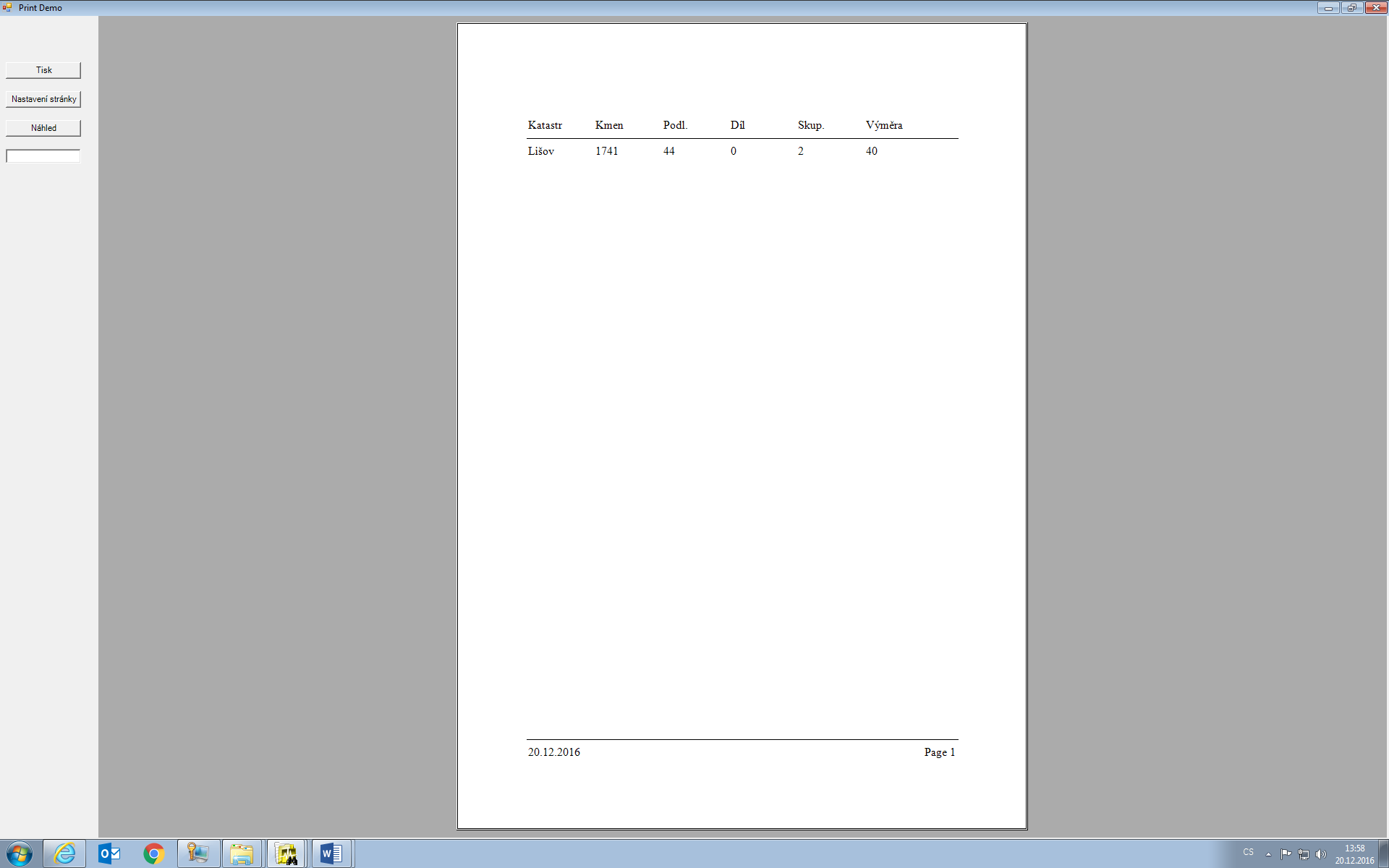 b)Na základě změn katastrálních dat došlo ke změně výměry z 58239m2 na 34871m2  u nemovitosti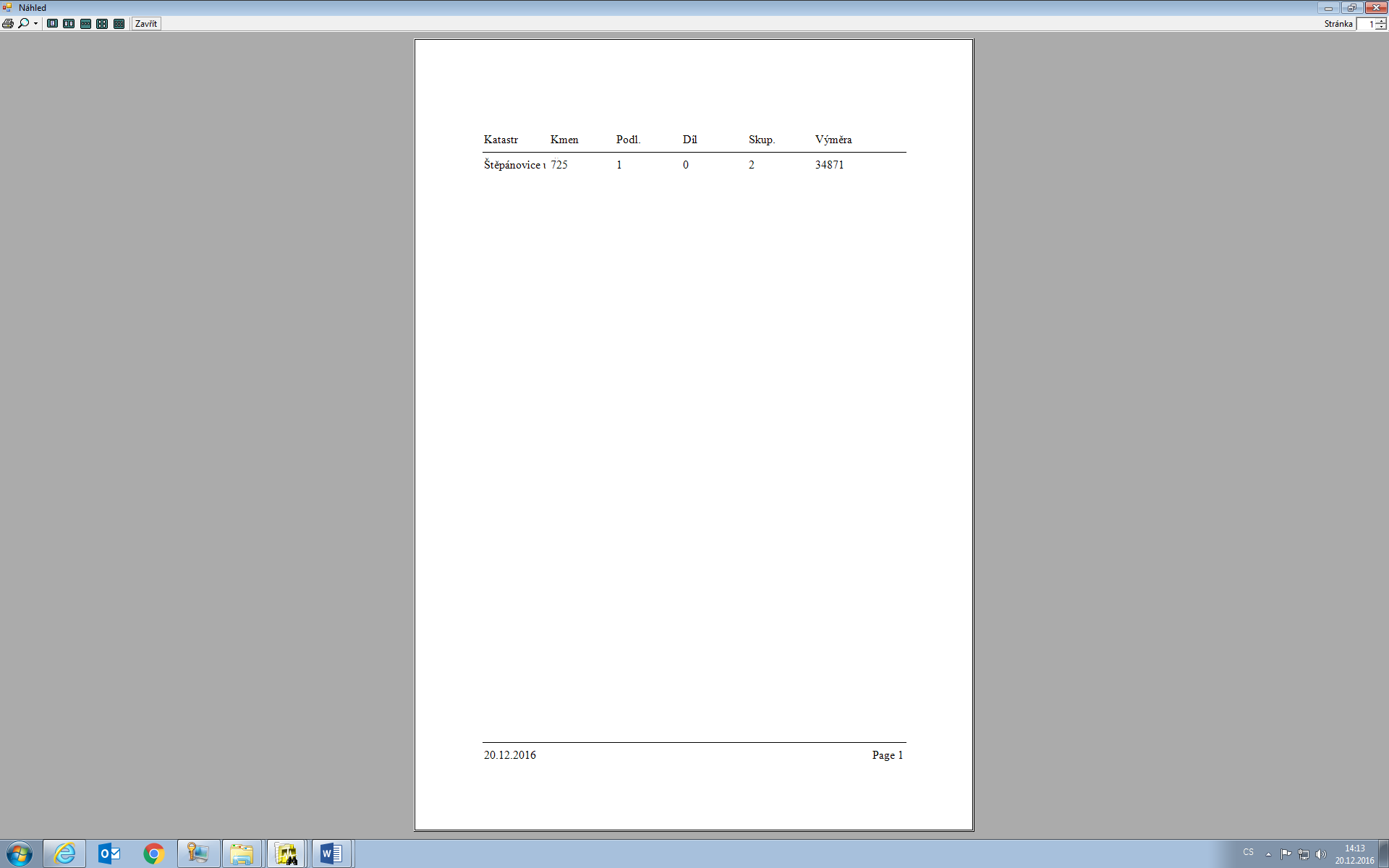 K 1.10.2017 je pachtýř povinen zaplatit částku  28596,- Kč (slovy: dvacetosmtisícpětsetdevadesátšestkorun českých).3. Tento dodatek nabývá platnosti a účinnosti dnem podpisu oběma smluvními stranami.4. Tento dodatek je vyhotoven v dvou stejnopisech, z nichž každý má platnost originálu. Jeden stejnopis přebírá pachtýř a jeden je určen pro propachtovatele .5. Ostatní ustanovení smlouvy nejsou tímto dodatkem č. 4 dotčena.6. Smluvní strany po přečtení tohoto dodatku prohlašují, že s jeho obsahem souhlasí a že je shodným projevem jejich vážné a svobodné vůle, a na důkaz toho připojují své podpisy.V Českých Budějovicích, dne                          …………………………………..	…………………………………….Ing. Eva Schmidtmajerová CSc.	                 Ing Petr Pokornýředitelka Krajského pozemkového úřadu                                   předseda představenstva pro Jihočeský kraj	                      nájemce  pronajímatel            		     Za správnost: Ing.CikánČeská republika – Státní pozemkový úřadSídlo : Husinecká 1024/11 a, 130 00,  Praha 3zastoupený Ing. Evou Schmidtmajerovou CSc., ředitelkou Krajského pozemkového úřadu pro Jihočeský kraj, adresa : Rudolfovská 80, 370 01, České BudějoviceIČ: 01312774DIČ : CZ01312774Bankovní spojení : Česká národní banka, číslo účtu :  50016-3723001/0710(dále jen „Státní pozemkový úřad“)– na straně jedné –aobchodní jméno: KOOPRODUKT, a.s.,sídlo: nám. Míru 140, Lišov, 37372 Lišov IČ: 63906279statutární orgán (zástupce): předseda představenstva, Ing. Petr Pokorný(dále jen „uživatel“) - na straně druhé –uzavírají tutodohodu o zaplacení úhrady za užívání  nemovité věcič.105N14/05___________________________________________________________________________Čl. IUživatel  nemovité věci ve vlastnictví státu, se kterými je příslušný hospodařit Státní pozemkový úřad,zapsaných u  Katastrálního úřadu pro Jihočeský kraj Katastrálního pracoviště České Budějovice se zavazuje za jejich užívání od 15.10.2013 do 1.1.2017 zaplatit Státnímu pozemkovému úřadu úhradu za užívání (dále jen „úhrada“). Čl. IIRoční úhrada za užívání  nemovité věci specifikované v čl. I této dohody je stanovena dohodou a činí 40,- Kč (slovy: čtyřicetkorun českých).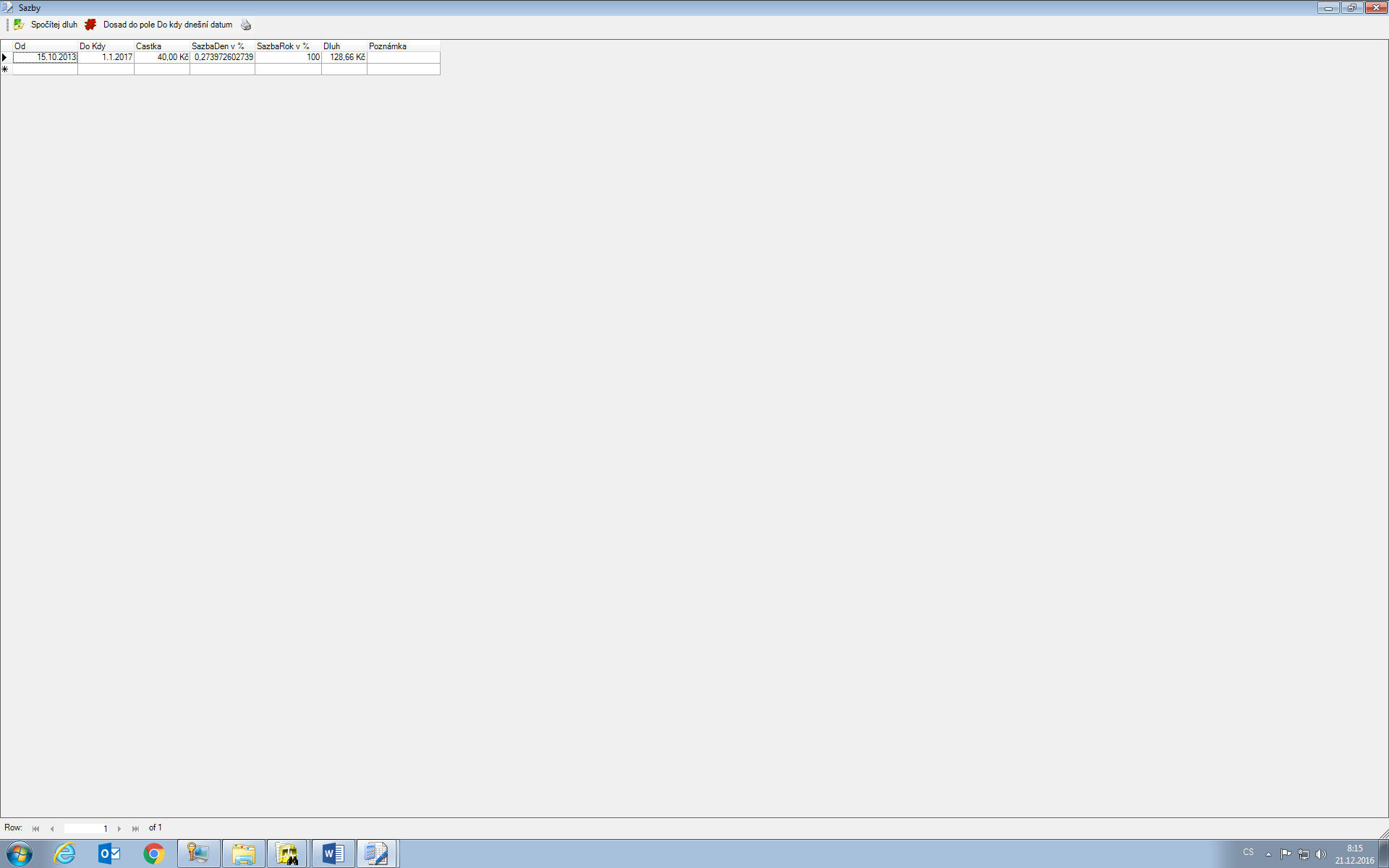 Úhrada za období od 15.10.20135 do 1.1.2017 pro nemovitost KN 1741/44 v k.ú. Lišov činí 129,-Kč.Čl. IIIUživatel se zavazuje celkovou úhradu specifikovanou v čl. II této dohody, kterou tímto uznává co do důvodu a výše, zaplatit na účet Státního pozemkového úřadu vedený u České národní banky, číslo účtu 50016-3723001/0710, variabilní symbol 10511405 k 1.2.2017. 	Zaplacením se rozumí připsání placené částky na účet Státního pozemkového úřadu.Čl. IVDalší užívací vztahy k nemovitým věcem specifikovaným v čl. I. této dohody budou řešeny v dodatku pachtovní smlouvy č. 105N14/05, která bude uzavřena po podpisu této dohody.Čl. VUživatel souhlasí se zpracováním a uchováním svých osobních údajů Státním pozemkovým úřadem. Tento souhlas uživatel poskytuje na dobu 10 let a zároveň se zavazuje, že po tuto dobu souhlas se zpracováním a uchováním osobních údajů neodvolá.Čl. VITato dohoda je vyhotovena v dvou. stejnopisech, z nichž každý má platnost originálu. Jeden stejnopis přebírá uživatel a  jeden je určen pro Státní pozemkový úřad. Čl. VIITato dohoda nabývá platnosti a účinnosti dnem jejího podpisu smluvními stranami.Čl. VIII Smluvní strany po přečtení této dohody prohlašují, že s jejím obsahem souhlasí a že tato dohoda je shodným projevem jejich vážné a svobodné vůle, a na důkaz toho připojují své podpisy.V Českých Budějovicích, dne                          …………………………………..	…………………………………….Ing. Eva Schmidtmajerová CSc.	                 Ing Petr Pokornýředitelka Krajského pozemkového úřadu                                   předseda představenstva pro Jihočeský kraj	                      nájemce  pronajímatel            		     Za správnost: Ing.CikánDODATEK č. 5k Pachtovní smlouvě č. 105N14/05Smluvní strany:Česká republika – Státní pozemkový úřadSídlo : Husinecká 1024/11 a, 130 00,  Praha 3zastoupený Ing. Evou Schmidtmajerovou CSc., ředitelkou Krajského pozemkového úřadu pro Jihočeský kraj, adresa : Rudolfovská 80, 370 01, České BudějoviceIČ: 01312774DIČ : CZ01312774Bankovní spojení : Česká národní banka, číslo účtu :  50016-3723001/0710(dále jen „propachtovatel“)– na straně jedné –aobchodní jméno: KOOPRODUKT, a.s.,sídlo: nám. Míru 140, Lišov, 37372 Lišov IČ: 63906279statutární orgán (zástupce): předseda představenstva, Ing. Petr Pokorný(dále jen „pachtýř“) – straně druhé –uzavírají tento dodatek č. 5 k pachtovní smlouvě č. 105N14/05 ze dne 21.11.2014, ve znění dodatku č. 4 ze dne (dále jen „smlouva“), kterým se mění předmět pachtu a  výše ročního pachtovného .1. Na základě Čl. V smlouvy pachtýř povinen platit propachtovateli roční pachtovné ve výši 30335,-Kč (slovy: třicettisíctřistatřicetpětkorun českých).Smluvní strany se dohodly na tom, že pachtovné specifikované v bodě 1. tohoto dodatku bude změněno z důvodu převodu nemovitostiObci Štepánovice, sídlo Vlkovická 154, Štěpánovice, PSČ 37373, IČO 00245518, na základě  smlouvy o bezúplatném převodu pozemků č. 1001981605 na částku 28399,- Kč (slovy: dvacetosmtisíctřistadevadesátdevětkorun českých). 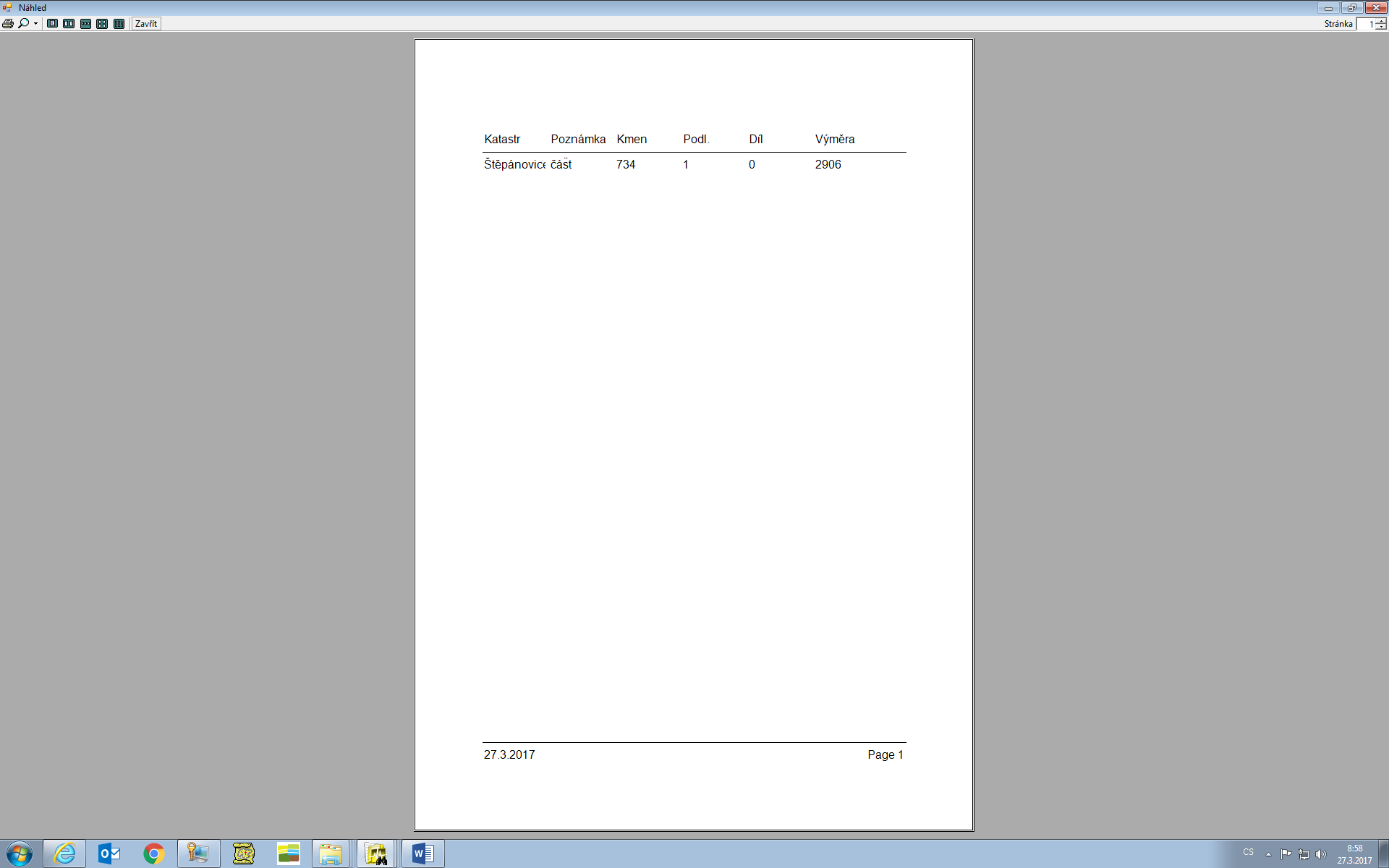 K 1.10.2017 je pachtýř povinen zaplatit částku  28427,- Kč (slovy: dvacetosmtisícčtyřistadvacetsedmkorun českých) (viz výpočet pachtu).3. Dále se smluvní strany dohodly na tom, žea) Čl. V smlouvy se doplňuje o nové odstavce tohoto znění:Smluvní strany se dohodly, že propachtovatel je oprávněn vždy k 1. 10. běžného roku jednostranně zvýšit pachtovné o míru inflace vyjádřenou přírůstkem průměrného ročního indexu spotřebitelských cen vyhlášenou Českým statistickým úřadem za předcházející běžný rok. Zvýšené pachtovné bude uplatněno písemným oznámením ze strany propachtovatele nejpozději do 1. 9. běžného roku, a to bez nutnosti uzavírat dodatek a pachtýř  bude povinen novou výši pachtovného  platit s účinností od nejbližší platby pachtovného .Základem pro výpočet zvýšeného pachtovného bude pachtovné sjednané před tímto zvýšením.V případě, že meziroční míra inflace přestane být z jakéhokoli důvodu nadále publikována, nahradí jej jiný podobný index nebo srovnatelný statistický údaj vyhlašovaný příslušným orgánem, který propachtovatel dle svého rozumného uvážení zvolí. b) Čl. X odst. 1) smlouvy se doplňuje a zní takto:Smluvní strany se dohodly, že jakékoliv změny a doplňky této smlouvy jsou možné pouze písemnou formou dodatku k této smlouvě, a to na základě dohody smluvních stran, není-li touto smlouvou stanoveno jinak.4. Ostatní ustanovení smlouvy nejsou tímto dodatkem č. 5 dotčena.5.  Tento dodatek nabývá platnosti a účinnosti dnem podpisu oběma smluvními stranami dnem podpisu.6. Tento dodatek je vyhotoven v dvou stejnopisech, z nichž každý má platnost originálu. Jeden stejnopis přebírá pachtýř  a jeden je určen pro propachtovatele.7. Smluvní strany po přečtení tohoto dodatku prohlašují, že s jeho obsahem souhlasí a že je shodným projevem jejich vážné a svobodné vůle, a na důkaz toho připojují své podpisy.V Českých Budějovicích, dne ………………2017                         …………………………………..	…………………………………….Ing. Eva Schmidtmajerová CSc.	                 Ing Petr Pokornýředitelka Krajského pozemkového úřadu                          předseda představenstva pro Jihočeský kraj	                      pachtýřpropachtovatel            		     Za správnost: Ing.CikánobecKatastr.územíParc.čísloVýměra m2 Druh pozemkuLišovLišovKN590/2292TTPLišovLišovKN590/31329TTPLišovLišovKN590/42835TTPLišovLišovKN881/13361TTPLišovLišovKN1375/2522ornáLišovLišovKN1375/2611ornáLišovLišovKN1893/277365TTPLišovLišovKN22092049ornáobecKatastr.územíParc.čísloVýměra m2 Druh pozemkuŠtěpánoviceŠtěpánoviceKN2811/13282orná